LINEAMIENTOS PARA TRABAJOS ESCRITOS - UNIAGUSTINIANA     En el siguiente documento se establecen los lineamientos que se deben tener en cuenta para la presentación de trabajos escritos, según la guía de normas APA adaptada a la  Uniagustiniana. A su vez, se requiere tener en cuenta lo siguiente:IMPORTANTE:Títulos:Títulos nivel uno: comienzan en una hoja nueva, centrados y sin punto final.Títulos nivel dos: alineados a la izquierda y sin punto final.Títulos nivel tres: 5 espacios de sangría, negrita y punto final (el texto se comienza a registrar en el siguiente renglón).Títulos nivel cuatro: 5 espacios de sangría, cursiva, negrita y punto seguido.Tipo de fuente y tamaño para todo el trabajo: Times New Roman, 12.Paginación: se coloca en la parte superior derecha, de manera consecutiva hasta el final del trabajo (1, 2, 3, 4...), sin embargo la numeración solo será visible a partir de la introducción.Interlineado: 1.5 cm.Alineación: Justificado.Sangría: 5 espacios en la primera línea de cada párrafo.Título del trabajo (Centrado, mayúscula inicial, negrita)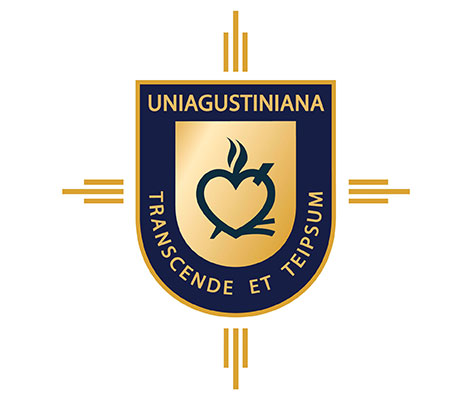 Nombres y apellidos completos(Mayúscula inicial, negrita y centrado)Nombres y apellidos de la persona a la cual va dirigido(Mayúscula inicial, negrita y centrado)Nombre de la Institución FacultadProgramaMateriaAñoTabla de contenidos (Centrado, negrita y mayúscula inicial)     Se realiza un esquema donde se incluye la introducción, capítulo, títulos, conclusiones, referencias y anexos desarrollados en el trabajo. Introducción(Centrado, negrita y mayúscula inicial)     En la introducción se explica el tema, en donde se resume de manera concreta lo que se va a desarrollar en el trabajo, ensayo o investigación.Cuerpo del trabajo     En esta sección se desarrolla el trabajo: la teoría inicial, lo que se plantea, el desarrollo y las conclusiones. Todo debidamente dividido en capítulos, organizados y bien titulados.Los títulos (Título nivel 1) deben ir centrado, en negrita, mayúscula inicial y no llevan punto final.Metodología del trabajo       (Ejemplo)Los subtítulos (Títulos nivel 2) deben ir alineados a la izquierda, sin punto final, ni dos puntosObservaciones de la metodología     (Ejemplo)Los subtítulos (Títulos nivel 3) deben llevar 5 espacios de sangría y punto final     1.1.1 Observación 1 de la metodología.       (Ejemplo)Como realizar y nombrar las Tablas y Figuras:Tabla 1Nombre de la tabla (En cursiva y tamaño 12)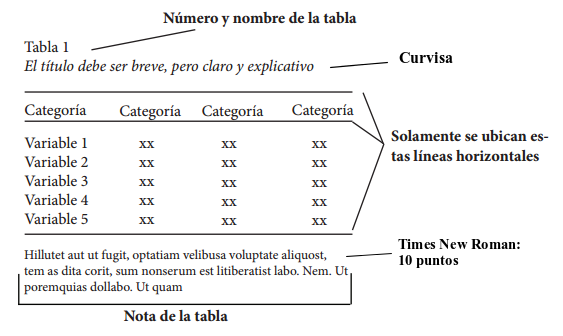 Nota: Variables. Tomado de…. o Autoría propia. (Tamaño 10)Figura 1. Imagen. Tomado de… o Autoría propia. (Tamaño 12)Conclusión(Centrado, negrita y mayúscula inicial)     En esta sección se incluyen los resultados obtenidos en el desarrollo del trabajo o lo que se espera obtener del trabajo o investigación.Referencias(Centrado, negrita y mayúscula inicial)     En las referencias se registran los documentos consultados, fuentes impresas, electrónicas, trabajos de tesis, citas, páginas de internet o entrevistas, que se han consultado para la realización del documento, las cuales se deben organizar alfabéticamente.     Cada fuente consultada debe tener los siguientes elementos: Autor, Año de publicación, Titulo, Ciudad: Editorial.Anexos(Centrado, negrita y mayúscula inicial)     En esta sección se incluye la información suplementaria que contribuyo para el desarrollo del trabajo o la investigación (estadísticas, entrevistas, documentos básicos etc.)